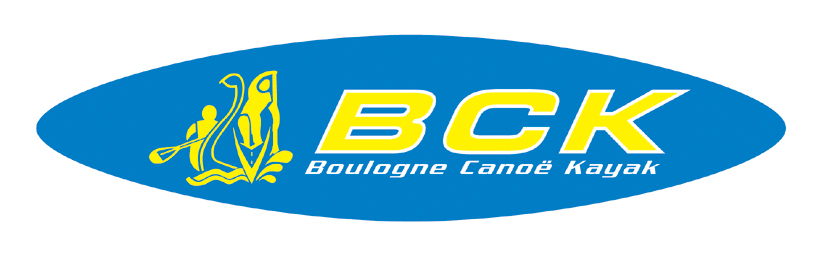 REGISTRATION, MEALS & ACCOMODATIONINTERNATIONAL RACE OF PAS DE CALAISName / Country : ……………………………………………………………………………………….Number of Athlets : ………………………         Number Team Leader : ………………………Contact (name + email + phone) : ……………………………………………………………………………………………………………………………………………………………………………….………………………………………………………………………………………..Accomodation : Pack IBISPack Mont de CouppesPack IBIS Night of ………………………………   x ………. Twin rooms = ………… people                         x ……….. Single rooms = ………… people+ ………. Meal of …………………………….. & of ……………………………….. (Day)Night of ………………………………   x ………. Twin rooms = ………… people                         x ……….. Single rooms = ………… people+ ………. Meal of …………………………….. & of ……………………………….. (Day)Night of ………………………………   x ………. Twin rooms = ………… people                         x ……….. Single rooms = ………… people+ ………. Meal of …………………………….. & of ……………………………….. (Day)Pack MONT DE COUPPESNight of  ………………………………   x ………. Bed+ ………. Meal at Nautic Stadium :  …………………………………………………..….…. (Day)+ ………. Meal at Mont de Couppes : …………………………………….………….. (Day)Night of  ………………………………   x ………. Bed+ ………. Meal at Nautic Stadium :  …………………………………………………..….…. (Day)+ ………. Meal at Mont de Couppes : …………………………………….………….. (Day)
Night of  ………………………………   x ………. Bed+ ………. Meal at Nautic Stadium :  …………………………………………………..….…. (Day)+ ………. Meal at Mont de Couppes : …………………………………….………….. (Day)………..File to be sent by mail before 18 March 2019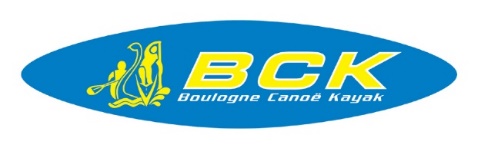 BOULOGNE CANOE KAYAK      
7 Boulevard Chanzy 62200 - Boulogne/Mer  
FRANCE                Email: inscription@boulogneck.fr / commercial@boulogneck.fr         
Site web: www.boulogneck.fr  Tel : 333.21.31.98.60        